Videoconferencing Endpoint Naming SchemeHISO 10049.2:2019Published July 2019ContributorsTelehealth Forum Videoconferencing Working GroupHealth Sector Architects GroupMinistry of HealthCitation: Ministry of Health. 2019. HISO 10049.2:2019 Videoconferencing Endpoint Naming Scheme. Wellington: Ministry of Health.Published in July 2019 by the Ministry of Health
PO Box 5013, Wellington 6140, New ZealandISBN 978-1-98-859700-3 (online)
HP 7173Health Information Standards Organisation (HISO) standards are published by the Ministry of Health for the New Zealand health and disability sector.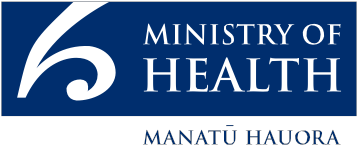 This document is available at health.govt.nzContents1	Introduction	11.1	Purpose	11.2	Scope	11.3	Related specifications	22	Session Initiation Protocol address format	32.1	Health worker endpoints	42.2	Organisation and facility endpoints	53	Display name format	63.1	Health worker endpoints	73.2	Organisation and facility endpoints	73.3	Virtual meeting rooms	84	Shared directory data-set specification	9IntroductionThis second part of the HISO 10049 Videoconferencing Interoperability Standard provides a naming and addressing scheme for videoconferencing endpoints.PurposeStandards for videoconferencing interoperability are published to support telehealth in New Zealand. Having a common naming and addressing scheme helps to create interoperability in an environment where there are many videoconferencing services and many health providers using these services for telehealth.This standard enables health provider organisations and other users of videoconferencing services in the health and disability sector to:follow a structured set of naming components when constructing names and addresses for their own videoconferencing endpoints locate other users’ videoconferencing endpointspublish videoconferencing endpoint names and addresses in a shared directorybe certain of name and address portability between videoconferencing services.ScopeThe standard defines the format of Session Initiation Protocol (SIP) addresses and display names used to identify videoconferencing endpoints.The standard covers all videoconferencing endpoint types, including: fixed and mobile, physical and virtual, and personal and non-personal endpoints.It includes videoconferencing endpoints that may be:in the personal use of individual health practitioners or other health workersin shared use at a physical location within a health facilityat a virtual location and used for multidisciplinary meetings, for example, interoffice communication.The standard specifies a minimum data set for the content of a shared directory of videoconferencing endpoints.Health provider organisations with five or fewer endpoints are permitted to use non-portable endpoint addresses. This is an exception to rules that otherwise apply to organisations with their own domains and a broader base of videoconferencing. The scope of the naming and addressing scheme is limited to videoconferencing endpoints used by organisations and professionals working in the health and disability sector and does not include consumer endpoints. It also does not apply to proprietary videoconferencing solutions, such as Zoom or Microsoft teams.Related specificationsThe HISO 10049.1 Videoconferencing Interoperability Standard provides background information on telehealth in New Zealand and a glossary of telehealth and videoconferencing terms. This standard covers the telecommunications protocols and equipment standards that videoconferencing solutions need to support within the New Zealand health and disability sector ecosystem.Refer to the following data sets for information about the Health Practitioner Index (HPI) and definitions relating to health provider organisations, health facilities and health workers:HISO 10005:2008 Health Practitioner Index (HPI) Data SetHISO 10006:2008 Health Practitioner Index (HPI) Code Set.
Session Initiation Protocol address formatThis section describes the format of SIP addresses used to identify videoconferencing endpoints on Connected Health and other networks. SIP addresses are Uniform Resource Identifiers (URIs) that belong to the SIP scheme. They have a user name part and a domain name part. SIP addresses are constructed such that: every videoconferencing endpoint has a unique SIP address on the networkSIP addresses are easy to resolve using Domain Name System (DNS) servicesSIP addresses can be published in a Lightweight Directory Access Protocol (LDAP) directoryvideoconferencing services from different suppliers can coexist and interoperate on Connected Health and other networksthe SIP port number is set to the default for all endpoints and is not included in the SIP address.Further rules apply when the health provider organisation operates more than five endpoints as follows.SIP addresses are created within the domain registered to the health provider organisation.The SIP address for a personal endpoint derives from the end user’s email address.SIP addresses for physical endpoints indicate the location of the equipment.Health provider organisations can provision SIP addresses for their own users and facilities.SIP addresses are portable between different suppliers’ videoconferencing services.There are two basic patterns covering SIP addresses for:endpoints in the personal use of individual health workershealth provider organisation and health facility endpoints.Health worker endpointsSIP addresses for videoconferencing endpoints associated with individual health worker endpoints are formatted as follows. Organisation and facility endpointsSIP addresses for videoconferencing endpoints associated with particular health provider organisation and health facility locations are formatted as follows.Display name formatDisplay names are text strings that identify videoconferencing endpoints in a meaningful way for end users.This section describes the format of display names used to identify videoconferencing endpoints within the New Zealand health sector ecosystem.Display names are constructed such that: every videoconferencing endpoint has a unique display namethe display name clearly identifies the primary location or user of the endpoint and the health provider organisationdisplay names use the names for organisations, facilities and health workers recorded by the HPI system, shortened as necessarydisplay names can be mixed case but do not depend on case for uniquenessdisplay names have a standard format that can be published in an LDAP directoryhealth provider organisations can apply these rules to name their own videoconferencing endpoints.There are three basic patterns covering display names for:endpoints in the personal use of individual health workershealth provider organisation and health facility endpointsvirtual meeting rooms (VMRs).Health worker endpointsDisplay names for endpoints associated with a particular health worker are formatted as follows. The name used should be that recorded as the preferred name by the HPI system. Title and middle names or initials should be used to distinguish people where necessary.Organisation and facility endpointsDisplay names for endpoints associated with particular health provider organisation and health facility locations are formatted as follows. Virtual meeting roomsDisplay names for VMRs are formatted as follows. Shared directory data-set specificationThis section presents a minimum data-set specification for the content of any shared directory of videoconferencing endpoints.A shared directory would be used and maintained by multiple videoconferencing service providers and users to publish information about every endpoint.The table below lists the data elements that should be captured in each endpoint. In this data set:the SIP address and display name elements are mandatorythe health provider organisation and health facility details are recorded where applicablehealth worker details are recorded where applicable.Appendix AThe following list details the short names to be used in the videoconferencing endpoints or VMRs for district health boards.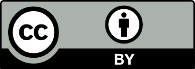 This work is licensed under the Creative Commons Attribution 4.0 International licence. In essence, you are free to: share ie, copy and redistribute the material in any medium or format; adapt ie, remix, transform and build upon the material. You must give appropriate credit, provide a link to the licence and indicate if changes were made.Patternsip:<user name>@[video.]<organisation domain name>ComponentsDetails for the components are as follows.The <user name> denotes the user name component of the worker’s email address and commonly takes the form <given name>.<family name>.The ‘video.’ subdomain is an optional part of the address, used to support name resolution. The <organisation domain name> denotes the domain name registered to the health provider organisation.Exception: Health providers with five or fewer endpoints may (notwithstanding the above) use an <organisation domain name> that is not their own and append their own abbreviated organisation name to the <user name> component.Examplessip:susan.jones@video.westcoastdhb.health.nzsip:bsmith@adhb.govt.nzsip:ngaio.cooper.bayhealth@mymeeting.co.nz (exception)Patternsip:<facility name>[.<general location name>[.<specific location name>]]@[video.]<organisation domain name>ComponentsDetails for the components are as follows.The <facility name> is the customary abbreviation of the facility name recorded by the HPI system.The <general location name> is an abbreviated local name for the building, level, department or ward where the equipment is used within the facility (this is an optional element).The <specific location name> for:fixed endpoints is an abbreviated local name for the room where the equipment is used within that general locationmobile endpoints is an abbreviated local name for the mobile unit within that general location.This is an optional nested element within <general location name>.The ‘video.’ subdomain is an optional part of the address, used to support name resolution. The <organisation domain name> is the domain name registered to the health provider organisation.Exception: Health providers with five or fewer endpoints may (notwithstanding the above) use an <organisation domain name> that is not their own.Examplessip:ach.mdm.l7@adhb.telehealth.nzsip:BOPDHB.TGA.BOPASclinic@video.bopdhb.govt.nzsip:mmh.kidzfirst.grdflr@cmdhb.telehealth.nzPattern[<title> ]<given name>[ <other given names>] <family name> (<organisation name>)ComponentsDetails for the components are as follows.The <title>, <given name>, <other given names> and <family name> are as recorded by the HPI system.Note that the embedded spaces in this pattern are required. The <given name>, <family name> and <organisation name> are mandatory elements, while the <title> and <other given names> are optional.The <organisation name> is the customary short name of the health provider organisation or employer.ExamplesDr Susan Jones (CCDHB)Mark Anthony Smith (SDHB)Dr Jill Tutaia (Bay Health)Pattern<organisation name> <facility name>[ <general location name>[ <specific location name>]]ComponentsThe <organisation name> is the short name of the health provider organisation.  For DHB short names, refer to Appendix A.The <facility name> is the customary short name of the facility.The <general location name> can include either the geographical location or an abbreviated local name for the building, level, department, ward, street address where the equipment is used within the facility. This is an optional element.The <specific location name> for:fixed endpoints is an abbreviated local name for the room where the equipment is used within that general locationmobile endpoints is an abbreviated local name for the mobile unit within that general location.This is an optional element, nested within <general location name>.ExamplesADHB SSH Paed OncologyBOPDHB WHK Manuka RmCMDHB MMH KidzFirst Grd FlrSDHB DUN ICUTnDHB TBH Ed Ctr Rm 2TwDHB GIS BoardrmWkDHB WkH Waiora Bdg L4 Mtg RmWmDHB WTK Kawa Kawa RmPattern<VMR domain> VMR[ <VMR number>][ <organisation name>][ <geographical location>][ <general details>]ComponentsThe <VMR domain> is the customary short name of the health provider organisation or group that is assigned the VMR.The ‘VMR’ component is a mandatory part of the address, used to support search capability and differentiate from fixed endpoints.The <VMR number> is the VMR number allocated by the VMR owner or organisation. This is an optional element.The <organisation name> is the short name of the health provider organisation. This may be different to the VMR domain. This is an optional element.The <geographical location> is the city/town where the VMR is hosted. This is an optional element.The <general details> provides further details, such as the service that is assigned the VMR (eg, MDM). This is an optional element.ExamplesCCN VMR HVDHB MDMCCN VMR WrDHB MDMMOH VMR 05SCN VMR SDHB Dunedin MDMSCN VMR SDHB Invercargill MDMData elementData type/value domainApplicable to these endpoint typesSIP addressURIAll endpoint typesDisplay nameText stringAll endpoint typesOrganisation nameText string (max 7 characters)Organisation and facility endpointsHealth worker endpointsFacility nameText string (max 6 characters)Facility endpointsHealth worker titleText stringHealth worker endpointsHealth worker given nameText stringHealth worker endpointsHealth worker family nameText stringHealth worker endpointsDistrict Health BoardShort nameAuckland District Health BoardADHBBay of Plenty District Health BoardBOPDHBCapital & Coast District Health BoardCCDHBCanterbury District Health BoardCDHBCounties Manukau District Health BoardCMDHBHawkes Bay District Health BoardHBDHBHutt Valley District Health BoardHVDHBLakes District Health BoardLDHBMidCentral District Health BoardMCDHBNorthland District Health BoardNDHBNelson Marlborough District Health BoardNMDHBSouth Canterbury District Health BoardSCDHBSouthern District Health BoardSDHBTaranaki District Health BoardTnDHBHauora TairawhitiTwDHBWaikato District Health BoardWkDHBWairarapa District Health BoardWrDHBWaitemata District Health BoardWmDHBWest Coast District Health BoardWCDHBWhanganui District Health BoardWhDHB